Samenvatting biologie thema 1, boek 5a						Basisstof 1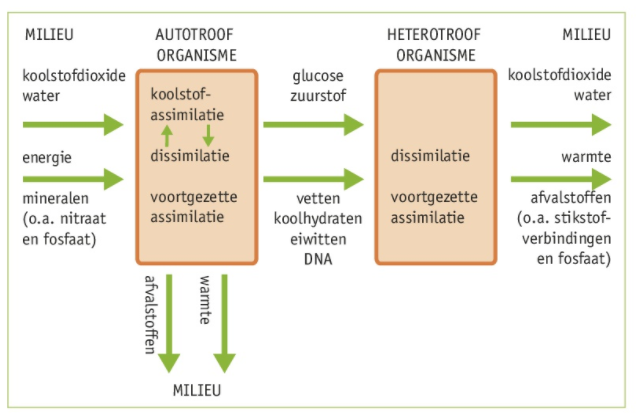 Stofwisseling in cellen.- anorganische stoffen.	- simpel opgebouwd	- BV: water, CO2, ijzer- organische stoffen	- C, O, H atomen	- ingewikkelde samenstelling	- afkomstig van organismen	- BV: glucose, eiwitten, vetten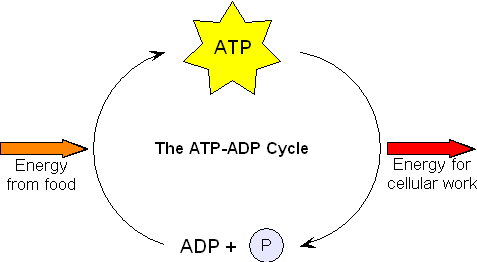 ATP, ADP cyclus (!)- ATP is een molecuul die energie opslaat als het niet gebruikt wordt.	- 3 fosfaten (P)- ADP is een molecuul die zorgt voor transport van energie naar cellen	- 2 fosfaten (P) -> een extra P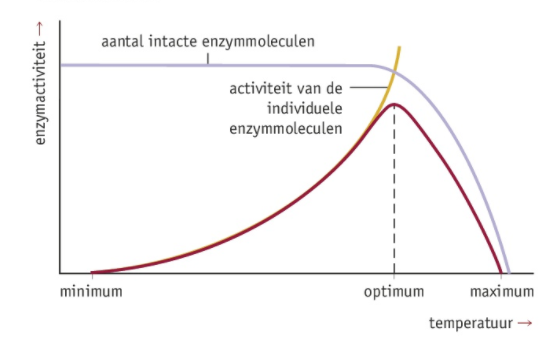 Basisstof 2Groep stoffen: enzymen behoren tot de eiwitten (geldt ook voor hormonen) (!)- Voor versnellen processen (=katalyseren) in de cel.- gevoelig voor pH- enzym word vervormd (omkeerbaar)- en temperatuur- hitte denatureert de enzym (onomkeerbaar)- kou maakt minder actief (te weinig molecuul beweging) - substraat specifiek (als een sleutel en slot)- slot= enzym, sleutel= substraat- ook een optimum temperatuur waar meeste enzymactiviteit is- naamgeving -> als eindigt op -ase= enzymBasisstof 3Fotosynthese (koolstof assimilatie)- O2 + H2O + Energie (licht)  C6H12O6 + O2Verbranding (dissimilatie)- C6H12O6 + O2  CO2 + H2O + EnergieChloroplasten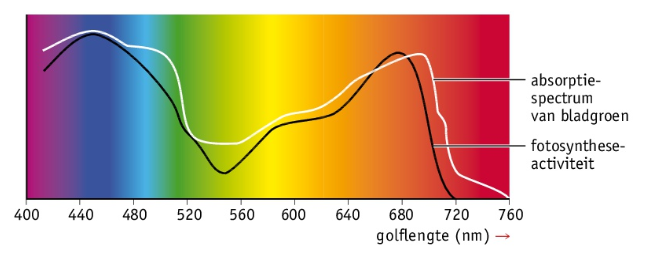 - planten + cyanobacteriën zijn foto-autotroof - hebben chlorofyl in chloroplasten- kunnen energie uit licht omzetten in chemische energie van glucoseElke kleur heeft zijn eigen golflengte.- Alle kleuren samen vormen het spectrum.- groen licht word niet opgenomen maar teruggekaatstZonlicht  groen blad  groen licht wordt teruggekaatst  overige licht worden geabsorbeerd door het bladgroen.- De energie van het geabsorbeerde licht wordt tijdelijk vastgelegd in ATP-moleculen. - Later wordt ATP gebruikt bij de vorming van glucose.Basisstof 4Planten kunnen glucose opslaan in- zaden van granen- wortels- knollen		    als zetmeel		- vruchten                            -> als glucose- zaden (bv pinda)              -> als vetten- zaden van peulvruchten -> als eiwitten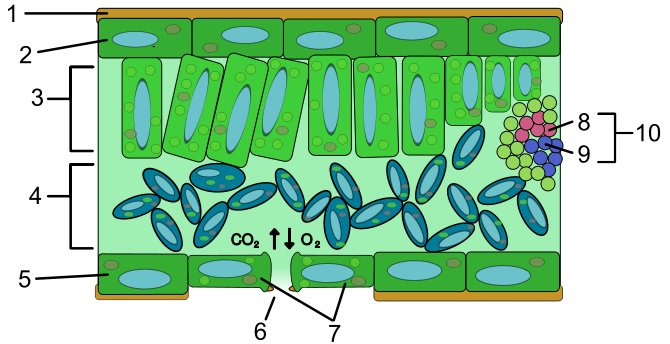 1 = Waslaagje (cuticula) 2 = Opperhuid3 = Palissadeparenchym 4 = Sponsparenchym 5 = Opperhuid 6 = Huidmondje 7 = Sluitcellen 8 = Houtvaten9 = Bastvaten10 = Vaatbundel Transport:- Tussen cellen / cel in-uit	- Diffusie (CO2 en O2)- Osmose (H2O)- Selectief transport (o.a. glucose, mineralen)- Over grotere afstand via vaten (vaatbundels)- Houtvaten- BastvatenHoutvaten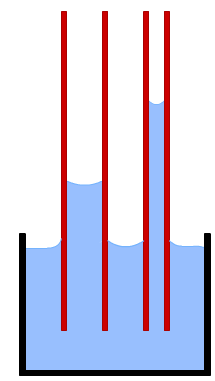 - Water en mineralen      = (anorganische sapstroom)- omHoog- Verdamping en capillaire werkingBastvaten (zeefvaten)- Water en assimilatieproducten (o.a. glucose)    = (organische sapstroom)- naar Beneden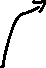 - aan buitenkant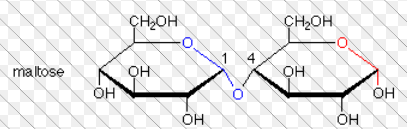 Capillaire werking = water kruipt omhoog in nauwe buizen 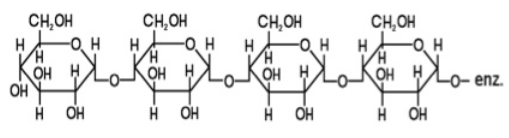 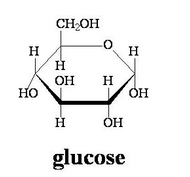 Voortgezette assimilatie- van organisch naar organisch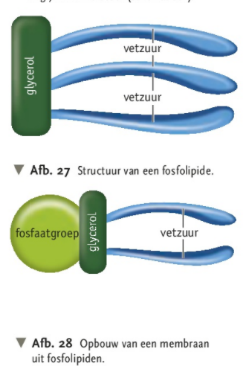 - glucose -> - andere koolhydraten- Monosaccharide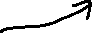 - Disaccharide- polysaccharide- vetten	- 1 glycerol met	- 3 vetzuren- eiwitten (N, alleen planten kunnen dit)- planten, glucose + nitraat + E  aminozureneiwit	- alle organismen, aan elkaar koppelen van aminozuren = eiwitBasisstof 5Dissimilatie (=verbranding)- Levert energie- Deze energie is voor alle levensprocessen- Er wordt chemische energie vrij gemaakt uit organische stoffen- Zonder energie gaat een organisme dood. De E (energie), die eerst was opgeslagen in een glucosemolecuul door fotosynthese, komt bij dissimilatie vrij en wordt tijdelijk omgezet in de chemische energie van ATP-moleculen. (!)Aerobe dissimilatie- aeroob = met zuurstof- vind plaats in mitochondriën- glucose wordt volledig afgebroken (30)- per glucose molecuul komt veel energie vrij- alle cellen kunnen ditAnaerobe dissimilatie- anaeroob = zonder zuurstof- alleen gisten en sommige bacteriën- glucose wordt niet volledig afgebroken- per glucose molecuul komt weinig energie vrij           1) alcohol gisting- C6H12O6  2C2H6O (ethanol) + 2CO2 + energie (ATP)	- alcohol is eindproduct	- gistcellen hebben weinig energie nodig	- kunnen zonder zuurstof voldoende energie produceren om in leven te blijven	- maken bv brood, bier en wijn           2) melkzuurgisting- C6H12O6  2C2H6O (ethanol) + 2CO2 + energie (ATP)- melkzuur is eindproduct- maken bv zuurkool, kaas en yoghurtAanvoer/afvoer van stoffen naar cellen in weefsel- via bloedvaten	- voedings- en afvalstoffen via plasma	- zuurstof via rode bloedcellen-afknelling/verstopping/te weinig water in bloedvaten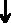 Slecht transport van zuurstof en voedingsstoffen- dus cellen hebben geen dissimilatie en overleven het nietVeel sporten in korte tijd -> weinig ademhaling -> spieren gaan anaeroob verbranden -> melkzuur geeft spierpijn Als geen glucose beschikbaar is:- aerobe dissimilatie van vetten	- meer energie vrij dan bij koolhydraten/eiwitten	- gaat langzamer	- vet gesplitst in glycerol en 3 vetzuren- dissimilatie van eiwitten	- restproduct is ammoniak (last resort, giftig)	- eiwitten gesplitst in aminozurenBasisstof 6- basale stofwisseling = Stofwisseling die moet plaatsvinden om al ons organen te kunnen laten functioneren in rust zoals:- Hartslag- Ademhaling- Peristaltiek darmkanaalAfhankelijk van:- Leeftijd- Geslacht- Gewicht - Tijdstip van de dag- Jaargetijde- LichaamstemperatuurWarmbloedig bv gewervelden- Constante lichaamstemperatuur- Warm houden 	- door vernauwen van de bloedvaten in de huid	- verhoogde dissimilatie dus hoger zuurstofverbruik!	- weinig uitsteeksels , klein huidoppervlak/inhoud- Afkoelen 	- door verwijding  van de bloedvaten in huid	- Verdamping	- Veel uitsteeksel , groot huidoppervlak/inhoudKoudbloedig bv reptielen- Nemen temperatuur van de omgeving over!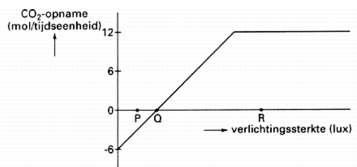 Intensiteit van fotosynthese- Dit is de snelheid van de fotosynthese waarmee glucose wordt gevormd en zuurstof ontstaat.Dit is afhankelijk van:- De sterkte en kleur van het licht- Beschikbare koolstofdioxide en water- Temperatuur- Hoeveelheid bladgroenAls er één ontbreekt dan vindt er geen fotosynthese plaats.